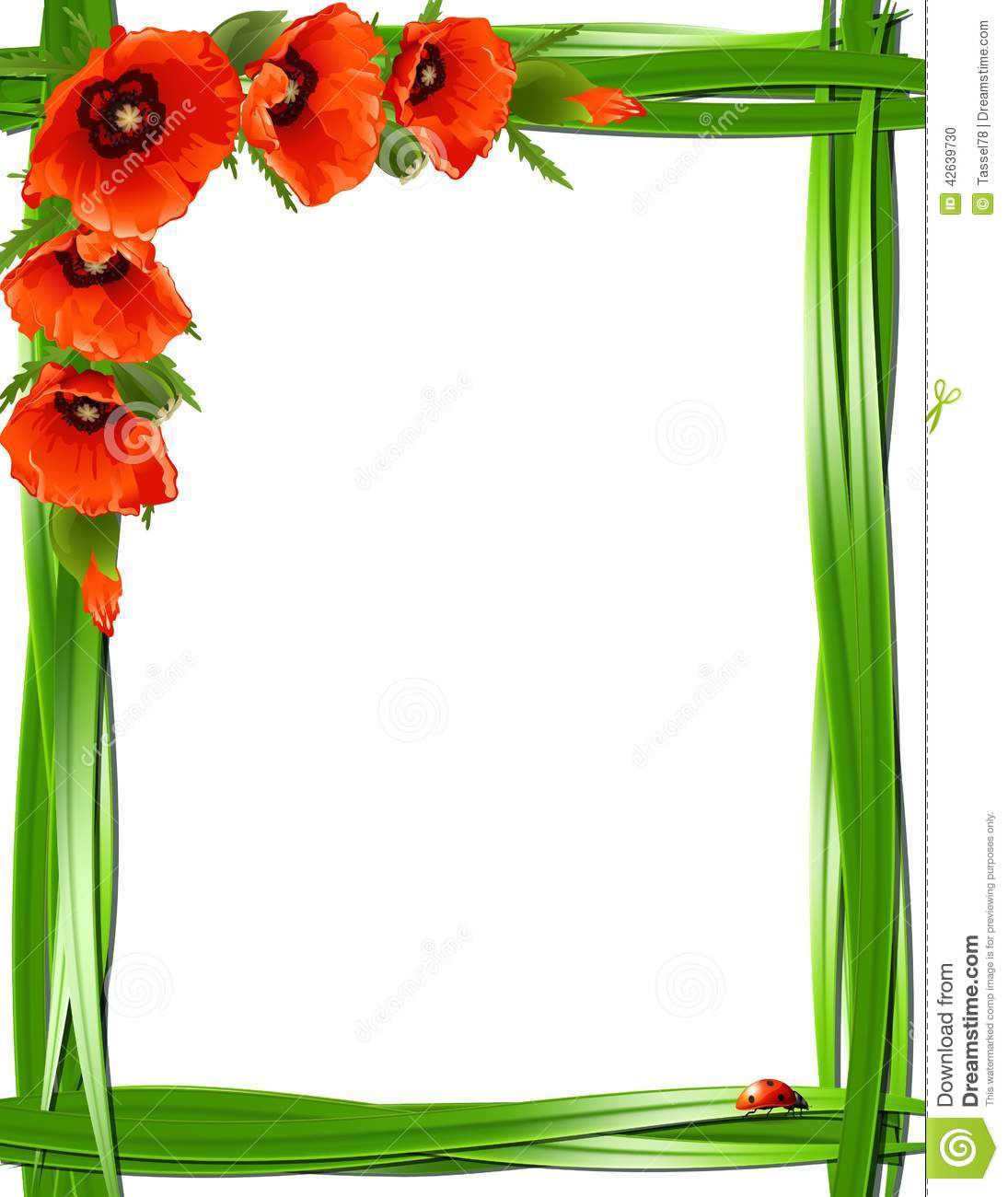       		 Центр творчості дітей та юнацтваСценарійекскурсії Шевченківською Світлицею:«Тарас Шевченко – геній українського народу»Підготувала:методист-кураторспортивно – реабілітаційногонапрямуАвдєйчік Ольга Іванівнам. Прилуки  2016 р.Екскурсія  Шевченківською світлицею до  дня  народження Т. Г. ШевченкаДата проведення: 09.03.2016Час проведення: 14-15Місце проведення: Шевченківська світлиця ЦТДЮУчасники:  вихованці  гуртка  народознавства «Джерело»Мета:  вшанувати  пам'ять  видатного  поета  України  Т. Г. Шевченка; формувати  культуру  мовлення через красу і багатство Шевченкового слова; розвивати творчу уяву і мислення; виховувати любов до рідного краю.Звучить фонова музикаВедуча: Ласкаво просимо до Шевченківської світлиці! Минуло вже багато років із дня народження славного сина України, але  в багатьох українських родинах ви бачите прикрашений  рушником  портрет  Кобзаря.  Він – як член сім'ї, як  дорога  людина  для  багатьох українців. Повернемось з вами на деякий час  у минуле.І вед. 9 березня 1814 рокуВ похилій хаті край селаНад ставом чистим і прозорим.Життя Тарасику далаКріпачка мати, вбита горем..Нещасна мати сповила, Його малого й зажурилась,І цілу ніченьку вона За сина – кріпака молилась…Ведуча: Батьки Тараса Шевченка були кріпаками. Батько умів читати, стельмахував, а  іноді  й  чумакувати  доводилось.  Мати була працьовитою, дбайливою, тихої  вдачі. Її образ в душі Тараса залишився до кінця життя чистим і ясним. Більше всього на світі любив малий Тарас ходити до діда. Той розповідав йому про чумаків, про славні подвиги гайдамаків. ІІ вед. Я бачив пекло.. Там неволя,Робота тяжкая ніколиІ помолитись не даютьТам матір добрую моюЩе молодую у могилу Нужда та праця положила.Там батько, плачучи з дітьми(А ми малі були і голі).Не витерпів лихої долі,Умер на панщині…ІІІ вед.Вітер віє – повіває, По полю гуляє.На могилі кобзар сидитьТа на кобзі грає.Кругом його степ, як мореШироке синіє:Кругом хвилі, як ті гори: ні землі, ні неба.Серце мліє, а козакам того тільки й требаПливуть собі та співають….І вед. В своїх  творах  Тарас  Шевченко писав про красу рідного краю, минуле тяжке життя, свою сім'ю, любов до матері, жінки. ІІ вед. Який потрібно мати в душі безсмертний цвіт, Щоб хвилювати людство і через сотні літ.Яким зарядом треба наснажити слова,Щоб пісня і сьогодні звучала як нова.ІІІ вед.Любов сумна до УкраїниУ просторі, книжках, картинах.Тут вічне променисто диха…«Учітеся…» - мов лине стиха.Виступ  Руслана  Хнаніша «До Основ'яненка»І вед. Любий наш Кобзарю!На землю, дощиком политу,Сонце дивиться з висотІ пам’ятники з бронзи і гранітуТобі поставив вдячний твій народ.І дорослі і діти – усі сюди ідуть.І найкращі квіти кобзарю несуть.Ведуча:  А зараз я пропоную вам переглянути відео про життя Тараса Шевченка Перегляд  відеофільмуІ вед.Торкнімось серцем до скарбів,До барвів пензля й рідних слів.Щоб всі у світі цілім чули,Що ми Шевченка не забули!ІІ вед. Всім відомо, що  Кобзар побував і на Прилуччині. Раніше вважалося, що Кобзар приїздив на Прилуччину тричі, але згодом з'ясувалося, що візитів було п'ять (так стверджує місцевий краєзнавець Анатолій Риженко). В 1843-у та 1844 роках Тарас Григорович бував у Прилуках проїздом, але саме тоді він і познайомився з містом. Шевченко на поштовій станції міняв коней і отримував подорожну.  Вулиці, люди, архітектура Прилук - усе це не залишило Тараса Григоровича байдужим. Про побачене він розповів у повісті "Музикант".Наступна і значно довша зустріч з Прилуками припадає на 1845 рік. Шевченко за завданням Київської археологічної комісії їхав замальовувати історичні та архітектурні пам'ятки і побував не лише у місті над Удаєм, а й у селі Дігтярі, Густинському монастирі. Тоді ж зробив ескізи Спасо-Преображенського собору Прилук. Враження від візиту теж знайшли відображення у повісті "Музикант". Ось яку пораду дав Шевченко: "...відвідати напівзруйнований монастир Густиню, що по той бік річки Удаю, верстви за три од міста Прилуки. Можу вас запевнити, що каятися не будете. Це справдешнє Сенклерське абатство". В 1845 році Прилуки потрапили до альбому малюнків Шевченка. Окрім  Спасо - Преображенського собору, там є портрети жителів міста. Наприклад, Михайла Данчича - засідателя суду в корчемних справах. У Прилуках по вул. Кустівській, 29 зберігся будинок, в якому побував Т.Шевченко у 1845 р.  У ті далекі часи в ньому проживав поміщик Данчич зі своєю сім'єю. Про данчича відомо, що він доб ре знав українську історію, збирав старовинні рукописи. Серед малюнків альбому Шевченка 1845 р. першим іде малюнок косаря з підписом "Данчич".       Пам'ятним став приїзд Кобзаря до Прилук 1846 року. Поет не планував зупинятися тут, але обставини внесли свої корективи...Тарас Григорович направлявся з Лубен до Ніжина. У Прилуках перепрягали коней, тому зупинка мала бути короткою. Однак на одній із вулиць загорівся будинок єврейської сім'ї, тож Шевченко заходився допомагати рятувати майно. Шевченко палким словом докоряв присутнім за байдужість, доводячи, що людина у скруті й біді, хоч би якої була нації, хоч би яку сповідувала віру, стає нам найближчим братом".     Тарас Шевченко знову завітав до нас в 1859 році. На той час Прилуки були типовим повітовим містечком, що налічувало 29 вулиць, 45 провулків і 3 площі (небруковані). "Я всівся на своїй мізерії, тобто на валізі, й почав малювати прекрасно освітлену вечірнім сонцем кам'яну церкву, досить незграбної, але оригінальної архітектури, збудовану полковником прилуцьким Гнатом Галаганом", - пише Шевченко у повісті "Музикант".Ночував тоді Кобзар у повітового вчителя, якого називав своїм Вергілієм. Відомо, що поет відправив із Прилук лист Варфоломію Шевченку. "Якщо ви, ласкавий читальнику, любите старовину, то раджу вам, коли переїжджатимете через місто Прилуки Полтавської губернії, спинитися на добу в цьому місті, а коли це трапиться не восени й не зимою, то можна зостатися й на дві доби...", - ось такі рядки є в повісті "Музикант".
    Прилуки завжди шанували і шанують Тараса Шевченка. Про нього, насамперед, нагадують пам'ятники. У центрі міста в 2007 році було відкрито оригінальний монумент  молодому  Шевченку - художнику. До речі, це перший в Україні пам'ятник Шевченкові як художнику, а не поету. Одна з вулиць Прилук носить ім'я Кобзаря, на ній встановлено його невелике погруддя, біля якого шанувальники творчості поета щороку збираються в день його народження... Стежки, якими ходив Тарас Григорович у Прилуках, не заростають.ІІІ вед.Не одцурайтесь своєї мови 
Ні в тихі дні, ні в дні громові, 
Ні в дні підступно мовчазні,
Коли стоїш на крутизні один, 
Чолом сягнувши птаха,
Й холодний вітер попід пахви
Бере і забиває дух, 
Щоб ти скорився і притих
Не одцурайся, мій сину, мови!
У тебе іншої нема.
Без неї – просто плоть німа!
Без мови в світі нас – нема.І вед. Учітесь, читайте,
 І чужому научайтесь,
Й свого не цурайтесь,
Бо хто матір забуває, 
Того бог карає, 
Того діти цураються, 
В хату не пускають.ІІ вед. Залишим у спадок новим поколінням 
Свої ідеали й свої устремління
Могутню Вкраїну, в якій наша сила, 
І геній Шевченка, як нації крила. 
ІІІ вед.   Залишим і те, що душею народу
Зовуть недаремно від роду до роду,
Як вищу красу і життеву основу,
Залишимо  Слово, ім’я своє, Мову!Виступ Руслана Хнаніша
І вед. Праправнуки  вивчають «Заповіт»,
У Каневі вклоняється Тарасу
Не тільки Україна – цілий світ!!!
І сьогодні ми виконуємо ще один  заповіт  Шевченка.
ВедучаІ мене в сім’ї великій
В сімї вольній, новій,
Не забудьте помянути
Незлим, тихим словом!
І вед. 10 березня – день пам’яті Шевченка.
ІІ вед.  Поховали ... Тихесенько Україна плаче.
Поховали дух великий 
І серце гаряче
Поховала, наша мати 
Найкращого Сина – 
«Вічну пам’ять» заспівала 
Уся Україна!
ІІІ вед.  Ми, учні, повинні дорожити  Шевченком. Любити Україну,  як любив її поет. Берегти її, як берегли наші діти і прадіди.
І вед.  Ми повинні читати його твори і наша мова буде гарною, чарівною, барвистою, бо українська мова – одна з найкращих мов світу.
Учітеся, шануйте батьків, живіть дружно – учив Тарас Грогорович Шевченко.   І це сьогодні головне наше завдання!